Международное экономическое сотрудничествоСписок кандидатских и докторских диссертацийМожно заказать полные текстыВернуться в рубрикатор диссертаций по экономике, правоведению и экологииhttps://право.информ2000.рф/dissertation.htm Разработка и продвижение сайтов - от визитки до интернет-магазинаСоздание корпоративных библиотек, книги и дисертацииАббасалиев И.С.О. Эволюция международного сотрудничества в формировании транспортных коридоров в 1991 - 2020 гг. (на примере Евразии). 2023 ino23-2Абгарян Д.В. Практика международного трибунала по морскому праву. 2014 ino127Абдуллозода Нематулло Рахматулло. Правовая основа взаимодействия органов  внутренних дел республики Таджикистан и органов внутренних дел Российской Федерации в сфере оперативно-розыскной деятельности по борьбе с незаконным оборотом наркотиков. 2023 nn23-5

Аварский С.А. Особенности формирования и перспективы развития Евразийкого экономического Союза. 2017 ino35Аверина А.В. Уголовная политика Российской Федерации в области международного сотрудничества по противодействию преступности. 2023 ino23-22Агаева И.Д. Совершенствование механизма налогообложения иностранных компаний в России. 2012 Автореферат nalog45

Агазарян Н.В. Развитие внешнеэкономической деятельности региона с использованием механизма государственно-частного пратнерства (на примере Краснодарского края). 2017 ino25

Акимова Ю.М. Принципы международного частного права. 2015 ino130Алексеев Н.Н.  Фрактальная модель как инструмент анализа идентичности в международных отношениях.2024 ino24-3Андронова Н.Э. Воздейтвие финансовой глобализации на трансформацию мировой финансовой архитектуры и проблемы участия России в этих процессах. 2014 fin93Артюшкин В.Ф. Прогнозно-аналитические методы как инструмент формирования внешней государственной энергетической политики России. 2014 ng4Арсенова Л.А. Эволюция стратегий деятельности транснациональных банков в условиях глобализации мировой экономики. 2011 Автореферат bank103

Астахова Д.О. Тенденции к локализации международного коммерческого арбитража. 2019 ino111Астахова Е.А. Терминологическая классификация транснациональных преступлений и ее использование в расследовании. 2023 u23-8

Базавлук С.В. Евразийство во внешней политике Российской Федерации. 2022 ino22-3

Базикова И.В. Состояние и перспективы развития российского экспорта гражданской авиационной техники. 2019 ino64

Балакирев В.В. Обеспечение устойчивого развития малых и средних промышленных предприятий в условиях либерализации внешнеэкономической деятельности. 2021 ino21-23Балюк И.А. Современный международный долговой рынок: теория и практика функционирования. 2019 fin97Баргаринов А.Р. Расследование транснациональных преступлений экстремистского характера в республике Казахстан. 2022 bb22-3Баринов А.К. Развитие транспортной инфраструктуры в Африке и возможности российско-африканского сотрудничества. 2022 tt22-38

Баронина Ю.А. Современные стратегии европейских автомобильных транснациональных корпораций. 2019 ino36

Бархатов В.Д. Механизм управления портфелем международных нефтегазовых проектов. 2013 neftegazovye-proektyБаукин И.В. Форфейтинг как инструмент финансирования трансграничной торговли. 2015 fin169Баширов М.А. Международно-правовое регулирование доступа на рынке финансовых услуг. 2010 Автореферат fin166

Безбородова Ю.Р. Коллизионное регулирование трансграничных операций с ценными бумагами в России и зарубежных странах. 2019 ino99 

Бекяшев Д.К. Современные международно-правовые проблемы рыболовства. 2017 ino76

Белова О.С. Международно-правовое регулирование формирования общего электроэнергетического рынка Евразийского экономического союза. 2021 ino21-20Беляков М.В. Лингвоаксиология и лингвосемиотика дипломатического дискурса (на материале открытой профессиональной дипломатии). 2023 ino23-8

Биарджоманди Х.А. Применение исламскими государствами принципов международного космического права. 2017 ino129Бибиков С.Е. Личный статут юридического лица и теория контроля в международном частном праве. 2023 p23-2

Бикмаметова Р.Р. Статья XXI Генерального соглашения по тарифам в практике органа по разрешению споров Всемирной торговой организации. 2016 ino113

Бирюкова О.В. Пути использования инструментов торговой политики для обеспечения экономических интересов российского бизнеса в международной торговле услугами. 2012 Автореферат ino23

Богатырева Г.А. Влияние предпринимательской ориентации на результаты деятельности фримы: межстрановое сравнительное исследование. 2015 sravnenie-raboty-firm

Богданова Н.А. Право, применяемое к соглашениям о международной подсудности. 2019 ino118

Боклан Д.С. Взаимодействие международного экологического и международного экономического права. 2016 ino81Боргояков А.С. Стандарты "справедливого режима" и "безопасности" иностранных инвестиций в международном праве. 2018 inv164

Бутенко Р.Н. Адъюдикация как альтернативный способ разрешения международных коммерческих споров. 2017 ino26

Вакарчук Д.О. Роль и место стран Центрально-восточной Европы в контексте отношений между Россией и ЕС в области энергетики (2004-2009 гг.). 2020 ino2-9Ван Бин. Организационно-методические положения развития экспорта образовательных услуг университетов Приморского края в КНР. 2022 oo22-56Ван Вэй. Становление и развитие сотрудничества Красноярского края с Китаем в конце XX века. 2023 ino23-5Ван Лин Лин. Приоритеты и основные направления гуманитарного сотрудничества между Китайской Народной Республикой и Республикой Таджикистан на современном этапе. 2023 ino23-12

Ван Сянюй. Развитие китайско-российских торгово-экономических отношений в сфере поставок природного газа. 2021 Автореферат ino21-12

Ван Цзуняо. Перспективные направления Российско-Китайского экономического сотрудничества на современном этапе. 2017 ino27Василенко Е.В. Формирование международного природоресурсного права. 2016 ekol93

Васильева А.А. Международно-правовые последствия исчезновения территорий государств. 2018 ino101Веселова А.С. Методы формирования структурных конфигураций российских многонациональных компаний. 2016 mnogonacionalnye-kompanii
Видасова В.В. Методическое обеспечение учета операций по импорту на основе риск-ориентированного подхода. 2013 Автореферат buh4/uchet-import

Видинеев Д.И. Прогрессивное развитие института международно-правовой защиты культурных ценностей. 2017 ino131

Виноградов И.С. КНР и развивающиеся страны: эволюция общественно-политических и экономических отношений в 1997-2017 гг. 2021 ino21-7Винокуров И.В. Организационно-экономический механизм формирования решений по групповому импортированию технологического оборудования предприятиями наукоемкой промышленности России. 2013 Автореферат econ13Вишневский П.Н. Правовое регулирование договора международного займа. 2015 fin65

Владимирова Н.М. Межорганизационные взаимодействия в международных стратегиях компаний. 2011 Автореферат mezhdunarodnaya-strategiya-kompanii
Власова М.В. Добровольное представительство в международном коммерческом обороте. 2021 gr21-17Войтюк В.А. Организационно-экономический механизм развития экспортной деятельности аграрных предприятий. 2022 ag22-9

Волков А.М. Тенденции и перспективы развития европейской валютно-экономической интеграции. 2012 Автореферат ino56

Волков Р.Г. Влияние нетарифных барьеров на оценку доступности общего рынка международного интеграционного объединения предприятиями государств-участников (на примере промышленных предприятий Евразийского экономического союза). 2020 ino2-22

Врбашки Л. Правовое регулирование воздушных перевозок и аэронавигации в ЕС. 2016 ino97

Гадыршин И.И. Опыт применения механизмов защиты внутреннего рынка в рамках интеграционных объединений и возможности его использования Российской Федерацией. 2012 Автореферат ino29Гадыршина Е.М. Пути обеспечения коммерческих интересов российских экспортеров в торговле обработанной продукцией. 2012 Автореферат ino24Гайфутдинов Р.И. Политика Турецкой Республики в отношении Российской Федерации на современном этапе. 2023 ino23-3

Ганеева Н.В. Экономичееская безопасность интеграционного объединения. Опыт Евразийского Экономического Союза. 2017 ino93

Гапочка А.А. Международные морские порты-хабы как фактор развития региона Балтийского моря. 2017 morskie-porty-habyГатина Д.Р. Исключения по пруденциальным соображениям в международных торговых и инвестиционных договорах. 2024 ino24-8

Гилькова О.Н. Милитаризация мировой экономики: сущность, причины и факторы развития. 2022 ino22-7

Гладенкова Т.А. Территориальное развитие парфюмерно-косметической промышленности стран мира в постиндустриальную эпоху. 2020 ino2-18

Гладышев Д.А. Интеграция платежных систем на мировом финансовом рынке. 2014 integraciya-platezhnyh-sistem

Глухов Г.Е. Система непрерывного информационного мониторинга безопасности авиационной деятельности в области универсальных проверок международной организации гражданской авиации. 2021 ino21-16

Голованова С.В. Эффективность рынков экспортируемых товаров (на примере рынков нефти и нефтепродуктов России). 2004 Автореферат ino88

Головин С.А. Гармонизация технических требований пожарной безопасности РФ и ЕС при межгосударственных железнодорожных перевозках нефтепродуктов. 2021 ino21-10Гончарук А.В. Международное сотрудничество в атомной энергетике КНР. 2023 ino23-11

Горбунова А.С. Современное состояние и тенденции развития международной торговли природным газом. 2015 ino55Грецова Е.Е. Правомерные ограничения прав и свобод человека в международном праве. 2009 p71

Григорьев Т.Ю. Трансграничные дистрибьюторское соглашение и договор торгового представительства в российском и зарубежном праве. 2018 ino124

Григорьева А.С. Научно-техническое сотрудничество России и Германии (Опыт распространени технологии радиочастотной идентификации). 2014 sotrudichestvo-germaniyaГригорян А.С. Международно-правовое регулирование аренды Финляндией российской части Сайменского канала в контексте двустороннего экономического взаимодействия. 2023 ino23-9

Григорян П.А. Международно-правовой режим авиационной безопасности. 2018 ino103

Гуляева Т.К. Соотношение «права ВТО» и национального права государств-членов. 2016 ino140

Гусарова С.А. Торгово-инвестиционное сотрудничество стран БРИКС как фактор развития их экономик. 2018 ino43Дамбаева Н.П. Развитие экономического потенциала приграничного региона. 2021 region21-41

Дамдиндорж Батсайхан. Организация рациональных международных макрологистических цепей в условиях функционирования ВТО (на примере КОО "Монголросцветмет"). 2019 ino30Дементьев А.А. Институт ответственности в международном воздушном праве. 2016 p25

Джабборов Ф.Н. Правовые проблемы использования трансграничных водотоков (на примере республики Таджикистан). 2020 ino2-21

Джангирян А.В. Экономическое обоснование проектов транспортного строительства с привлечением иностранных инвестиций. 2020 ino2-10

Джохадзе И.Д. Современный американский прагматизм. 2022 ino22-8

Дидманидзе У.Т. Наука международного права об ограничении и запрещении применения вооруженной силы в международных отношениях. 2017 ino110Динец Д.А. Теория и методология влияния противоречий мировой финансовой системы на глобальный рынок капитала. 2023 fin23-5

Дмитриева Д.М. Стратегические альянсы как форма международного экономического сотрудничества (на примере стратегического альянса Renault-Nissan-АвтоВАЗ). 2014 ino61

Добромыслов Д.В. Правовое регулирование лоббистской деятельности и продвижения интересов частных лиц в ЕС. 2014 ino120Дудник А.И. Механизмы повышения эффективности международного совместного предпринимательства в секторе возобновляемой энергетики России. 2022 ng22-25Дьяконова О.В. Специальные знания в судебной и иной юрисдикционной деятельности государств - членов ЕАЭС: теория и практика. 2021 p21-36Дюдикова Е.И. Методология и инструментарий формирования единого платежного пространства и интеграции цифровых финансовых активов в международные расчетные системы. 2022 fin22-8Егиазарова М.В. Унификация норм, регулирующих трудовые отношения в международном частном праве. 2017 per100Емузова Е.А. Монетарные отношения как политический инструмент формирования мирового порядка. 2020 fin2-20

Ермаков А.С. Состояние и перспективы развития международного экономического сотрудничества Российской Федерации в электроэнергетической сфере. 2019 ino65

Ершова Н.В. Особенности подхода японского бизнеса к инвестиционным проектам в России. 2015 Автореферат ino34

Жарикова М.В. Роль Германии в современных европейских интеграционных процессах и их значение для российско-германского экономического сотрудничества. 2017 ino48

Желанова А.С. Разрешение корпоративных споров в международном коммерческом арбитраже в Германии. 2019 ino40Жиряева Е.В. Регулирование внешнеэкономической деятельности на региональном уровне в глобальных условиях ВТО. 2018 region22

Жувакин Д.Ю. Роль и перспективы Российской Федерации на мировом рынке сжиженного природного газа. 2014 ino49Жудро И.С. Международно-правовое обоснование границ арктического шельфа Российской Федерации. 2021 p21-44

Зарубина Л.А. Особенности трансграничного сотрудничества на Севере: социально-философские аспекты. 2021 ino21-22

Засемкова О.Ф. Сверхимперативные нормы международного частного права: понятие, признаки, практика применения. 2017 ino137Захаров Е.А. Налогообложение иностранных организаций, осуществляющих экономическую деятельность через постоянное представительство сервисного типа – SERVICE PERMANENT ESTABLISHMENT. 2021 nalog21-5Земницкий А.В. Оценка последствий либерализации импорта услуг для российской экономики (на примере финансовых услуг). 2003 Автореферат fin80Зенкович Д.И. Международный коммерческий арбитраж в России и Польше: сравнительно-правовой анализ. 2011 Автореферат gr16Зимин В.В. Уголовно-правовые и криминологические аспекты реализации Россией международных антикоррупционных стандартов. 2022 ee22-24


Зимина К.И. Международно-правовые основы сотрудничества государств противодействию незаконному обороту медицинской продукции. 2020 ino2-2

Зиновьева Е.С. Международное сотрудничество по обеспечению информационной безопасности: проблемы, субъекты, перспективы. 2017 ino106

Зинченко Ю.В. Политика корпоративного сектора российской и мировой экономики в условиях перехода к устойчивому развитию (на примере промышленности). 2020 ino2-15Зотов В.С. Приоритеты международных связей субъектов Российской Федерации. 2023 ino23-20

Изотов Д.А. РЕГИОНАЛЬНЫЙ АСПЕКТ ЭКОНОМИЧЕСКОЙ ИНТЕГРАЦИИ РОССИИ В АТР: ОЦЕНКА ПОТЕНЦИАЛА И ЭФФЕКТОВ (НА ПРИМЕРЕ РОССИЙСКОГО ДАЛЬНЕГО ВОСТОКА). 2022 ino22-2

Иллерицкий Н.И. Интеграционные возможности для российских энергетических компаний в условиях развития ЕАЭС. 2022 ino22-10

Ильин Е.В. Механизмы и пределы саморегулирования на финансовых рынках в развитых странах мира. 2012 samoregulirovanie-finansovyh-rynkov

Иноземцев М.И. Ответственность сторон за нарушение акционерного соглашения по праву России и зарубежных государств. 2017 ino116Йео Фуньяхана. Международное право об охране человеческой жизни на море. 2017 p51Кабанов В.Л. Реализация принципа наилучшего обеспечения интересов ребенка в международном праве. 2019 p6Казаринов И.А. Действие уголовного закона в отношении лиц, совершивших преступления вне пределов Российской Федерации. 2021 u21-34

Калинин А.П. Торгово-экономические связи России со странами Северной Европы: современное состояние и перспективы развития.2013 Автореферат ino60

Камалян А.М. Првовое регулирование государственных закупок в Европейском Соизе. 2018 ino119Кандауров Д.В. Развитие методических подходов к оценке эффективности международной диверсификации портфеля паевого инвестиционного фонда. 2020 inv2-45Карагодин А.О. Международная банковская деятельность в условиях цифровизации экономики. 2023 bank23-5Кастанова Е.Д. Правовые основы международного сотрудничества в области избежания двойного налогообложения и предотвращения уклонения от уплаты налогов. 2014 nalog74Касьянов Р.А. Регулирование рынка финансовых услуг по праву ЕС и ЕАЭС. 2019 fin160Катюха П.Б. Трансформация международного нефтетрейдинга в условиях глобализации мирового товарного рынка нефти: вызовы и возможности для России. 2023 ng23-8

Кашбразиев Р.В. Фнансовые и институциональные механизмы обеспечения международной производственной кооперации. 2017 ino42

Кебурия К.А. Право на возмещение ущерба по международному праву за нарушение государством прав человека. 2018 ino117

Кирильченко Д.А. Правовые формы сотрудничества специализированных учреждений с Организацией Объединенных Наций. 2019 ino126Кисляков А.Н. Методология прогностического моделирования внешнеэкономической деятельности регионов. 2022 region22-72Кицмаришвили Э.Д. Международно-правовые проблемы внешнего государственного долга. 2021 fin21-23Климова С.В. Правовой режим франчайзинга в национальном и международном обороте. 2011 Автореферат econ106

Князев О.А. Особенности международной инвестиционной деятельности в условиях глобализации. 2011 Автореферат ino28Ко Чжуён. Оценка конкурентоспособности стран-поставщиков сжиженного природного газа на рынок стран Северо-Восточной Азии. 2022 ng22-4

Козинец Н.В. Особенности правового регулирования трансграничной электронной торговли. 2017 ino115Коликова Е.М. Международная деятельность российсих банков по обеспечению их конкурентоспособности на мировом рынке банковских услуг. 2021 bank21-10
Копосова А.С. Развитие системы государственного финансового регулирования иностранных инвестиций в России. 2014 inv101
Комаров С.Н. Управление валютным риском промышленных предприятий для формирования и развития международного аутсорсинга. 2022 ino22-17

Комиссаров А.А. Развитие сотрудничества Российской Федерации и Китайской Народной Республики в сфере содействия взаимной торговле. 2022 
ino22-19
Конкин А.А. Структурные особенности трансрегионального партнерства стран БРИКС и его потенциал в системе глобального управления. 2018 ino75

Корнеева Д.В. Эффекты конкурентной политики на экспортоориентированных рынках. 2016 ino87Копылова Е.А. Преступления против отправления международного уголовного правосудия. 2017 86
Королькова Е.Е. Международно-правовое регулирование деятельности частных военных и охранных компаний. 2019 p55

Кофейников Д.В. Международно-правовое регулирование электронной торговли государств БРИКС. 2019 ino102Красных С.С. Развитие внешнеторговой деятельности регионов в условиях цифровизации международной торговли. 2022 region22-19

Красулина О.Ю. Экономические интересы России в системе мирохозяйственных связей с циркумполярными странами. 2022 ino22-16

Крицкий К.В. Санкции и односторонние ограничительные меры в современном международном праве. 2019 ino136Крылов А.В. Формирование и развитие финансовых инноваций в глобальной экономике. 2017 fin140Крылов Д.С. Информационно-политическое противостояние России и Запада на Ближнем Востоке. 2023 ino23-14Ксенофонтов К.Е. Экспроприация собственности иностранного инвестора в международном инвестиционном праве. 2014 inv165Кудинов А.С. Международно-правовое регулирование организации и деятельности международных следственных комиссий. 2018 ff8Кузьменков М.Ю. Правовое регулирование трансграничного оборота цифровых активов. 2023 fin23-1

Кулинцев Ю.В. Большое евразийское партнерство: проблемы сопряжения с международными интеграционными проектами (на примере Шанхайской организации сотрудничества и Китайской инициативы экономического пояса шелкового пути). 2021 ino21-3

Кун Дэкунь. Мегапроект "Один пояс и один путь" Китайской Народной Республики как фактор укрепления евразийской интеграции. 2021 ino21-6Кунев Д.А. Противодействие перемещению преступных активов за рубеж и их возврат в Российскую Федерацию: уголовно-процессуальные аспекты. 2019 fin177

Курзанцева Е.Е. Интеграция Украины и Европейского Союза в рамках соглашения об ассоциации: влияние на украинскую экономику. 2016 integraciya-ukraina-esКурносова Т.И. Имплементация международно-правовых норм о военных преступлениях и преступлениях против человечности в российское уголовное законодательство. 2016 u34

Курочкин Д.А. Общие правила о запрете обхода налогового закона (GENERAL ANTI-AVOIDANCE RULES) в государствах БРИКС: сравнительно-правовое исследование. 2019 ino114Кучеренко Т.В. Совершенствование локально-производственной специализации как фактора развития приграничных территорий (на материалах Алтайского края). 2021 region21-61

Кучерявый П.В. Региональные (субрегиональные) банки развития в мировой экономике: критерии оценки их инвестиционной деятельности. 2012 Автореферат ino47
Лабуть Д.А. Правовой статус комиссии по границам континентального шельфа. 2018 ino125Леонова О.А. Особенности имплементации права ЕС о прямом налогообложении. 2016 nalog70

Леонова Я.В. Государственная поддержка экспорта продукции отрасли растениеводства. 2020 ino2-6Лепешкина К.Н. Особенности современного кризиса на мировом финансовом рынке. 2011 Автореферат f5

Линец А.А. Трудовые и социально-партнерские отношения при передаче предприятия по праву Европейского Союза и Российской Федерации. 2014 ino107Липовцев В.Н. LEX MERCATORIA на международном финансовом рынке. 2013 Автореферат fin54

Литаренко Н.В. Неустойка как форма ответственности в международном коммерческом обороте. 2019 ino112Ло Ваньци. Организационно-педагогические условия реализации российско-китайских образовательных программ подготовки педагогов. 2023 oo23-21Лобанов С.А. Международная уголовная ответственность за военные преступления. 2018 u5

Лу Чуньюе. Становление и развитие торгово-экономических связей Дальнего Востока России и провинцией Хэйлунцзян в конце ХХ века. 2021 ino21-2

Лукашенко Е.А. Посреднические компании в современном международном бизнесе. 2012 Автореферат ino21Лунев А.А. Основные права юридических лиц в международной системе защиты прав человека. 2024 ino24-7Луткова О.В. Трансграничные авторские отношения: материально-правовое и коллизионно-правовое регулирование. 2018 a7

Люшнина Н.О. Институциональные основы внешнего долга России. 2014 vneshniy-dolgМагомадова М.М. Механизмы развития такафула в России. [По нормам шариата]. 2016 takaful

Макаровский М.Д. Интеграционное сотрудничество в валютной сфере в ЕвразЭС. 2011 Автореферат evrazes1

Максакова М.А. Тенденции развития экономического сотрудничества России и стран западных Балкан. 2015 ino63

Малая Е.С. Связанные кредитные ноты как инструмент привлечения международного финансирования российскими компаниями и банками. 2014 ino50

Малеванная Т.С. Международное контрактное производство как форма интеграции экономики России в систему мирохозяйственных связей. 2020 ino2-16Малышева Е.В. Развитие экспортного потенциала национальной экономики за счет активизации экспортной деятельности российского малого и среднего бизнеса. 2023 ino23-6

Мальгинов Е.А. Регулирование корпоративных правоотношений в Российской Федерации и государствах - членах Евразийского экономического союза. 2017 ino134Малярова Е.А. Контекстуальные обстоятельства как элемент состава преступления по международному уголовному праву. 2017 u47Маркелова М.Н. Международно-правовая защита прав детей в условиях вынужденной миграции. 2019 p52

Мартынец П.В. Международная гарантия в отношении подвижного оборудования: материально-правовые и коллизионно-правовые аспекты. 2016 ino51Марчания М.А. Международные средства защиты граждан в случае массовых нарушений прав человека на территории иностранного государства. 2022 p22-59


Марчуков И.П. Гражданско-правовое регулирование внешнеторгового оборота энергетических ресурсов в РФ, ЕС и БРИКС. 2017 ino95

Масаев М.У. Трансграничный факторинг: правовое регулирование и проблемы квалификации. 2018 ino108

Масленников А.О. Экосистема бенчмарков в развитии мирового рынка нефти. 2021 ino21-1Матвеев В.В. Международно-правовые механизмы защиты иностранных инвестиций: проблемы современной институционализации. 2023 ino23-18

Матвеева А.В. Международная кооперация лоукост-авиакомпаний на рынке пассажирских авиаперевозок. 2017 mezhdunarodnaya-kooperaciya-loukosterovМеджидова Д.Д. Основные движущие силы трансформации региональных рынков природного газа – Северной Америки, Европы и Азиатско-Тихоокеанского региона. 2022 ng22-65Мерзляков С.А. Взаимодействие фискальной и монетарной политики в экспортоориентированной экономике. 2010 Автореферат fiskalnaya-i-monetarnaya-politika

Мехлис К.А. Основные тенденции взаимного прямого иностранного инвестирования между Российской Федерацией и странами Еропейского Союза. 2015 ino32Мешков И.А. Роль транснациональных компаний топливно-энергетического комплекса в развитии кластеров в Европе. 2022 ng22-56Минкова К.В. Советско-американские экономические отношения в 1943–1947 гг. и возникновение холодной войны. 2023 ino23-7

Митрофанов И.О. Запрет коллективных антиконкурентных действий в праве Европейского Союза. 2021 ino21-13Михайлова А.Д. Перспективы международной интеграции нефтегазохимических мощностей стран ЕАЭС в условиях энергетического перехода. 2022 ng22-23

Мороз А.Ю. Методика формирования нормативной базы международного проекта. 2021 ino21-24Морозов В.А. Административно-правовой статус иностранных граждан и лиц без гражданства, содержащихся в специальных учреждениях МВД России. 2023  Автореферат ii23-4

Москва Уршуля. Международно-правовой режим трансграничных трубопроводов. 2016 ino105

Муравьев В.А. Информация в международном бизнесе. 2003 ino142

Мурадов Н.И. Конкурентные преимущества национальных экономических систем в условиях глобализации мирового хозяйства. 2006 ino141Мысина А.И. Международно-правовое регулирование сотрудничества государств по противодействию преступлениям в сфере информационных технологий. 2021 u21-107

Нагимова А.З. Тенденции и перспективы двустороннего инвестиционного сотрудничества стран Персидского залива и СНГ. 2015 ino57Нарышкин А.А. Экономическая дипломатия во внешнеполитической деятельности Российской Федерации в период современной трансформации международных отношений. 2023 ino23-13

Науменко Р.В. Совершенствование организационно-экономического механизма двусторонних торгово-экономических связей России и Индии на основе их сбалансированного развития. 2021 ino21-18

Ненадышина Т.С. Упрощение процедур торговли Российской Федерации в целях обеспечения внешнеторговых интересов. 2022 ino22-18

Нечаева Е.К. Правовое регулирование научных исследований и технологического развития в рамках региональных интеграционных организаций (на примере Еропейского Союза и Евразийского экономичекого союза). 2017 ino121Никитина И.Э. Сотрудничество европейских государств в сфере экспертно-криминалистической и оперативно-розыскной деятельности в рамках интеграционных и межправительственных объединений. 2017 ff3Никифоров С.В. Пробелы и их восполнение в современном международном праве. 2023 ino23-15

Норкина Е.В. Международно-правовой режим Берингова пролива. 2017 ino104

Ню Цзяхуэй. Проектирование международных цепей поставок в электронной оптовой торговле. 2022 ino22-5Нянь Сюежу. Координация государственных стратегий регионального сотрудничества России и стран северо-восточной Азии как инструмент ускоренного развития российского Дальнего Востока. 2023 ino23-16Овчинников В.Н. Взаимосвязь экономического неравенства и политического доверия. 2024 ino24-5Оганезова С.В. Особенности определения юрисдикции и применимого права в практике Международного центра по урегулированию инвестиционных споров. 2020 p2-26

Орлова Е.С. Конкуренция юрисдикций международных судебных органов при рассмотрении международных морских споров. 2020 ino2-23Осокина Е.Б. Правовые основы организации и функционирования Европейского Банковского Союза. 2019 bank110Островский В.И. Совершенствование управления развитием международной кооперации и интеграции субъектов малого и среднего предпринимательства. 2023 ino23-1

Павлова В.С. Состояние и перспективы инвестиционного сотрудничества России и стран Европейского союза. 2012 Автореферат ino62

Павлова О.А. Активы компаний с участием иностранного капитала. 2013 Автореферат inostrannyi-kapital
Пакин А.К. Экспорт российского природного газа в страны Европы: перспективы, вызовы, риски. 2018 ino91

Пахолкин Д.А. Конкуренция европейского и евразийского интеграционных проектов на пространстве СНГ. 2018 ino79

Пашковский П.И. Внешнеполитическая деятельность Государственной Думы Федерального Собрания Российской Федерации. 2022 ino22-4Пекарская М.С. Международно-правовое регулирование сотрудничества государств в сфере обмена налоговой информацией. 2020 nalog2-8

Печенко Н.С. Логистическая интеграция торговых процессов в международных цепях поставок. 2020 ino2-7

Плюснин Р.М. Влияние европейской интеграции на внешнюю торговлю Финляндии. 2022 ino22-14Подчуфарова И.В. Международно-правовое регулирование избежания двойного налогообложения в международном экономическом праве. 2017 nalog67Подшувейт О.В. Внешнеэкономический потенциал региона как фактор конкурентного развития территории. 2017 region55

Пожилова Н.А. Правовые аспекты формирования союза рынков капитала в ЕС. 2021 ino21-17

Пономарев Е.В. Научно-методический инструментарий управления обеспечением точных сроков доставки промышленного оборудования при внешнеторговых сделках. 2022 ino22-12

Пономарева Д.В. Влияние практики суда Европейского Союза на развитие энергетического права ЕС. 2017 ino85Попова О.А. Международно-правовое регулирование исследования и использования космического пространства в мирных целях. 2024 ino24-4

Порцель А.П. Социально-экономическая деятельность СССР - Россия на Шпицбергене в условиях его особого международного статуса. 2021 ino21-9Пустовалов Е.В. Правовые проблемы защиты прав налогоплательщиков в рамках процедур обмена налоговой информацией в государствах БРИКС. 2022 nalog22-9

Пучкова А.П. Регулирование государственных закупок в праве Европейского союза. 2018 ino133

Пшеничный В.М. Цифровизация мировой экономики как фактор перехода к новому технологическому укладу: вызовы и возможности для российских энергетических компаний на глобальном рынке. 2022 ino22-11Пьянов С.А. Региональная экономическая интеграция в современных условиях: перспективы развития ЕАЭС. 2017 ino46Раздорожный К.Е. ФИНАНСОВО-ПРАВОВОЕ РЕГУЛИРОВАНИЕ ЦИФРОВЫХ ФИНАНСОВЫХ АКТИВОВ В РОССИЙСКОЙ ФЕДЕРАЦИИ И В ЗАРУБЕЖНЫХ СТРАНАХ. 2022 fin22-6Раков И.А. Переквалификация доходов, расходов и операций в налоговом праве государств БРИКС (на примере России и Бразилии). 2021 nalog21-9

Рассказов Д.А. Формирование и развитие международных финансовых центров: теория и мировые сопоставления. 2017 ino71

Ратушняк Е.С. Формирование единого экономического пространства в рамках ЕАЭС. 2014 ino70Рахманов Н.Г. Террористические организации как негосударственный субъект системы международных отношений. 2022 bb22-10Родионова А.В. Факторы формирования доходности государственных ценных бумаг в странах БРИК. 2014 f37

Рожков И.С. Механизмы многостороннего взаимодействия прикаспийских государств на современном этапе. 2022 ino22-9

Романова М.Е. Реформа таможенного законодательства Европейского союза. 2018 ino135

Рукинов М.В. Защита национальных экономических интересов и обеспечение экономической безопасности России в условиях экономико-политических и технологических трансформаций. 2020 ino2-24

Рязанова М.О. Экономические аспекты энергетической безопасности стран БРИКС. 2017 ino92

Саакян П.А. Тенденции и перспективы развития ЕЭП в условиях евразийской интеграции. 2013 Автореферат ino58Савельева Н.К. Маркетинговое управление конкуренцией на трансграничном рынке банковских услуг. 2022 bank22-10

Савин В.В. Энергетическое партнерство России и Казахстана: проблемы и перспективы создания единого энергетического пространства. 2008 Автореферат ino66

Сайдализода Шоира Файз. Межгосударственные отношения Республики Таджикистан и Российской Федерации на постсоветском пространстве (политологический анализ). 2022 ino22-1

Сайдашева М.В. Обеспечение баланса частных и публичных интересов в правовом регулировании иностранных инвестиций в Российской Федерации. 2022 ino22-13Саймухамади Бободжон. Научное сотрудничество Таджикской ССР и стран Западной Европы в сфере естественных наук. 2023 ino23-21

Салинг К. Основные проблемы и пути обеспечения финансовой стабильности Еврозоны. 2017 ino31

Салия М.Р. Международные стандарты в теории и практике «права ВТО». 2018 ino96Санташова Л.Л. Передача лиц, осужденных к лишению свободы, для отбывания наказания в государства их гражданства. 2017 u77Сапункова А.И. Правовое регулирование синдицированного кредитования в международном коммерческом обороте. 2008 Автореферат fin63

Саратовский А.Д. Особенности движения прямых иностранных инвестиций в странах группы БРИКС. 2017 ino33Себекин С.А. Генезис и развитие стратегий сдерживания киберугроз в США, КНР и России (1990-2014 гг.). 2020 Автореферат ino2-1Севрюгина З.А. Действие коллизионных норм в международном частном праве России и зарубежных стран. 2018 p17Сергеев С.В. Правовое регулирование налогообложения доходов иностранных организаций, полученных от источников в Российской Федерации. 2021 nalog21-1

Серов И.Б. Современные международно-правовые вопросы международного оборота оружия. 2018 ino139Силкин А.Е. Гармонизация законодательства о социальном обеспечении государств - участников Союзного государства России и Белоруссии. 2016 p16

Силуанов А.А. Тенденции развития мирового рынка авиализинга. 2017 ino59

Симонов А.Г. Реализация российско-европейских проектов в газовом секторе и их роль в стабилизации экономического развития России. 2013 Автореферат ino45

Смирнова О.С. Страновой и отраслевой риски как факторы формирования международной стратегии ТНК (на примере ПАО Газпром). 2021 ino21-11Сокова Е.А. Международно-правовое регулироание использования воздушного пространства за пределами государственных территорий. 2018 p56Соколов С.Л. Повышение эффективности экспорта зерна перерабатывающими организациями (на материалах Новосибирской области). 2021 ag21-25

Соколова Е.Л. Институт исторических вод в современном международном праве. 2014 ino98

Сопилко Н.Ю. Энегетическое сотрудничество в контексте экономической интеграции государств ЕАЭС. 2020 ino2-20Сорокин А.А. Правовое регулирование налогообложения трансграничных операций в России и в странах ОЭСР. 2023 nalog23-2Старженецкая Л.Н. Правовое регулирование налогообложения контролируемых иностранных компаний: опыт зарубежных стран и России. 2016 nalog75

Степанова Е.С. Международная межфирменная кооперация в секторе информационно-коммуникативных технологий. 2019 mezhfirmennaya-kooperaciya

Степанян Г.А. Аккредитация филиалов и представительств иностранных юридических лиц в Российской Федерации: современные проблемы теории и практики. 2017 ino90

Стрижова О.А. Правовое регулирование таможенной стоимости. 2008 Автореферат ino123

Строкатов Д.А. Оценка влияния ИКТ на конкурентоспособность скандинавских стран. 2022 ino22-6Суздалева А.Д. Особенности коллизионно-правового регулирования отношений собственности, осложненных иностранным элементом. 2020 p2-16


Суслов Р.Э. Товарораспорядительные документы в российском и английском праве. 2018 Автореферат ino132

Сюрмеев К.Е. Трансграничные коммерческие споры: проблема параллельных разбирательств. 2019 ino109

Табаровская М.А. Коалиции как инструмент экономической дипломатии в рамках ВТО. 2016 vto1

Тараканова Т.С. Россия и Китай в Шанхайской организации сотрудничества: проблемы политико-экономического взаимодействия. 2016 ino77Теймуров Э.С. Международно-правовое регулирование рационального использования пресной воды. 2015 ekol77Терентьева Л.В. Судебная юрисдикция по трансграничным частноправовым спорам в киберпространстве. 2021 p21-48Терехов К.И. Процессуальные особенности деятельности Европейского суда по правам человека. 2011 p77

Ткачук С.П. Повышение эффективности экономической интеграции государств - участников ЕАЭС. 2021 ino21-8Тлехуч З.А. Собирание доказательств по уголовным делам на территориях иностранных государств при оказании правовой помощи. 2021 u21-89
Токарева К.К. Документы организации экономического сотрудничества и развития в системе источников налогового права Российской Федерации. 2018 nalog59

Томилов М.В. Интеграционный потенциал мегарегиональных торговых соглашений в Азиатско-Тихоокеанском регионе. 2020 ino2-19Троилина А.В. Роль транспортной инфраструктуры в реализации транзитного потенциала страны. 2022 tt22-33

Трубачева А.В. Признание и приведение в исполнение иностранных судебных решений по экономическим спорам в ЕАЭС и ЕС. 2019 ino128

У Цзин. Проектирование международных логистических сетей поставки электроэнергетического оборудования. 2021 ino21-15Факова М.О. Использование информационных технологий для кластерной диффференциации обучения студентов в системе трансграничного образования. 2023 oo23-35Федорова В.А. Малотоннажный СПГ как фактор трансформации мировых рынков природного газа: новые вызовы и возможности для России. 2023 ng23-4
Фишер Пауль. Привлечение в Россию прямых иностранных инвестиций: стратегический подход. 2002 inv170
Фокина Д.А. Формирование внешнеторгового потенциала предприятий машиностроительного комплекса в условиях технологической трансформации. 2021 ino21-14

Фролова Е.К. Правовое регулирование отношений в области экспортного контроля (на примере Российской Федерации и Соединённых Штатов Америки). 2019 ino122

Хаберл-Яковлева Г.А. Научно-техническое сотрудничество между СССР и ГДР в 1965-1975 гг. 2022 ino22-15Хабибов С.А. Организация взаимодействия органов внутренних дел республики Таджикистан и Российской Федерации в сфере оперативно-розыскной деятельности по борьбе с преступлениями террористического характера. 2021 bb21-6Хабибуллозода Хайрулло Хабибулло. Методика оперативного планирования междугородных перевозок грузов с учетом конкретных условий эксплуатации. 2022 tt22-88Хазиев Ш.Н. Теоретические основы и организация международного сотрудничества в области экспертной деятельности. 2016 p4Халидов И.А. Концепция оценки и регулирования инвестиционной деятельности международных нефтегазовых компаний на стадии вывода из эксплуатации: мировой опыт и возможности для России. 2023 ng23-7Хань Хаолэй. Геополитические и геоэкономические факторы сотрудничества между Россией и и ЕС в сфере энергетики. 2015 ino86Хассон Дия Хассон. Международно-правовая проблема защиты журналистов в условиях вооруженных конфликтов. 2018 p54Хачатрян Э.А. Роль решений суда ЕАЭС и суда ЕС в укреплении региональных правопорядков: сравнительно-правовой анализ. 2022 p22-4Хижняк Д.С. Методологические основы расследования транснациональных преступлений: модельный подход. 2018 ff2

Хлебникова Д.В. Перспективы реформирования Международного валютного фонда в современных условиях. 2014 ino20Цареградская Ю.К. Правовое регулирование государственного долга России как института в системе финансового права. 2016 fin157

Цзоу Тун. Государственное регулирование логистических процессов российско-китайского торгового взаимодействия. 2019 logistika-rf-kitai

Цзя Юаньпэй. Сотрудничество КНР и стран Центральной Азии в газовой отрасли. Политологический анализ. 2021 Автореферат ino21-5

Цинь Дун. Российский Дальний Восток в межгосударственных отношениях России и Китая. 2021 Автореферат ino21-4

Цуканова Т.В. Интернационализация российских фирм малого и среднего бизнеса: влияние институциональной среды. 2015 internacionalizaciya-malyi-biznes

Цю Сяофэнь. Взаимодействие Китайской Народной Республики и Российской Федерации в рамках Шанхайской Организации Сотрудничества. 2017 ino80Чернова В.Ю. Импортзамещение как фактор модернизации внешнеторговой и структурной политики России в современных условиях (на примере агоропродовольственного сектора). 2020 ag2-13

Чечулин Ю.О. Механизм управления качеством таможенных услуг в условиях Евразийского экономического союза. 2020 ino2-5

Чжао Дань. Логистика хозяйственных связей в организации трансграничной электронной торговли. 2021 ino21-25

Чигринская А.П. Интеграция рынков ценных бумаг России и стран СНГ. 2011 Автореферат integraciya-rynka-cennyh-bumag

Чижевская М.П. Политические и экономические аспекты отношений Японии и Европейского союза на современном этапе. 2021 ino21-21Чижевская М.П. Особенности современных политических и экономических отношений Японии и Европейского союза. 2024 ino24-2Чиркин С.А. Развитие торгово-экономического сотрудничества России со странами условиях трансформации мировой хозяйственной системы. 2024 ino24-1Чичерин Г.В. Тенденции и перспективы сотрудничества банков России и стран АСЕАН (на примере Вьетнама). 2011 Автореферат bank90Чувахин П.И. Международно-правовой статус многосторонних банков развития. 2022 bank22-5Чурилина М.А. Международно-правовые основания юрисдикционного иммунитета государства. 2018 p57


Чэнь Цзиньлин. Политические аспекты инвестирования Китаем нефтегазовых отраслей экономики России. 2017 ino78

Шахназаров Б.А. Система правового регулирования трансграничных отношений в сфере промышленной собственности. 2021 ino21-19Шахова Е.В. Межэнтническое взамодействие в процессе социальной интеграции населения приграничного района России (по материалам социологических исследований в Алтайском крае). 2022 region22-76Шевцова Л.В. Международное сотрудничество при осуществлении уголовного преследования уголовных организаций в досудебном производстве. 2021 ff21-16Шпрингель В.К. Механизмы формирования валютных кризисов на развивающихся рынках. 2003 Автореферат valjutnyi-krizisЩепочкина Н.А. Мировой финансовый рынок: возможности и пределы регулирования. 2012 Автореферат mirovoi-finansovyi-rynok

Щербаков Д.Ю. Эффективность стратегий международной диверсификации компаний на развивающихся рынках капитала. 2013 ino89Эдилова П.В. Соглашение о сотрудничестве с обвинением в уголовном процессе. 2017 u96

Юань Сяохуэй. Проектирование и управление международными сетями поставок на рынке чайной продукции. 2020 ino2-8Юлов Д.В. Правовые механизмы реализации гарантий прав и законных интересов иностранных инвесторов. 2021 inv21-30Юсифова Р.Т. Личный закон и национальность юридического лица: понятие и соотношение в современном международном частном праве. 2018 ino94Юсупов Г.М. Современная геополитика и особенности ее проявления в Центральной Азии (теоретический и практический аспект). 2024 ino24-6Якушева Е.Е. Финансово-правовые основы международного государственного кредита. 2007 Автореферат fin89Ян Линьлин. Правительственные форумы с международным участием как инструмент внешней политики (на примере России и стран СВА). 2023 ino23-17Яруллина Г.Р. Финансово-правовое регулирование налогообложения иностранных организаций, осуществляющих деятельность в Российской Федерации. 2017 nalog71Можно заказать полные текстыВернуться в рубрикатор диссертаций по экономике, правоведению и экологииhttps://право.информ2000.рф/dissertation.htm Разработка и продвижение сайтов - от визитки до интернет-магазинаСоздание корпоративных библиотек, книги и дисертацииСТУДЕНЧЕСКИЕ и АСПИРАНТСКИЕ РАБОТЫ на ЗАКАЗ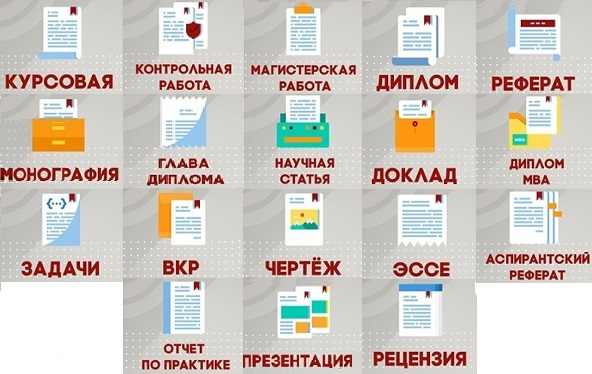 